2019-2020 EĞİTİM ÖĞRETİM YILIAFŞİN IMKB MESLEKİ VE TEKNİK ANADOLU LİSESİ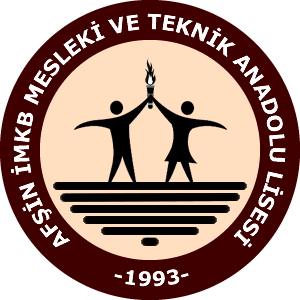 YKS-2019BÖLÜMLERİN TABAN PUANLARI SIRALAMALARI NETLERİ REHBERLİK SERVİSİKASIM, 2019SAYISAL BÖLÜMLERİ NETLERİ PUANLARI SIRALAMALARITIPEN YÜKSEKİSTANBUL ÜNİVERSİTESİ-CERRAHPAŞA  (İNGİLİZCE)KONTENJAN: 52SIRALAMA: 313PUAN: 541,00845OBP: 491,150  TYT TÜRKÇE 39,0  TYT SOSYAL 17,5  TYT MAT 34,5  TYT FEN 18,8  AYT MAT 39,0  AYT FİZİK 14,0  AYT KİMYA 13,0  AYT BİYOLOJİ 11,8EN DÜŞÜKKAFKAS ÜNİVERSİTESİ KONTENJAN: 93SIRALAMA: 19.700PUAN: 468,66525OBP: 484,650  TYT TÜRKÇE 30,3  TYT SOSYAL 15,5  TYT MAT 23,8  TYT FEN 14,3  AYT MAT 36,5  AYT FİZİK 9,0  AYT KİMYA 8,5  AYT BİYOLOJİ 12,0DİŞ HEKİMLİĞİEN YÜKSEKHACETTEPE ÜNİVERSİTESİKONTENJAN: 144SIRALAMA: 13.017PUAN: 483,09837OBP: 461,700  TYT TÜRKÇE 36,3  TYT SOSYAL 15,3  TYT MAT 34,5  TYT FEN 14,0  AYT MAT 37,5  AYT FİZİK 10,3  AYT KİMYA 9,5  AYT BİYOLOJİ 7,0EN DÜŞÜKBİNGÖL ÜNİVERSİTESİ KONTENJAN: 41SIRALAMA: 29.633PUAN: 451,06470OBP: 383,700  TYT TÜRKÇE 29,5  TYT SOSYAL 15,3  TYT MAT 28,5  TYT FEN 18,8  AYT MAT 28,5  AYT FİZİK 11,5  AYT KİMYA 10,8  AYT BİYOLOJİ 9,3ECZACILIKEN YÜKSEKHACETTEPE ÜNİVERSİTESİKONTENJAN: 144SIRALAMA: 30.238PUAN: 449,99201OBP: 461,500  TYT TÜRKÇE 29,3  TYT SOSYAL 14,3  TYT MAT 26,3  TYT FEN 15,3  AYT MAT 28,3  AYT FİZİK 11,5  AYT KİMYA 10,8  AYT BİYOLOJİ 9,3EN DÜŞÜKAĞRI İBRAHİM ÇEÇEN ÜNİVERSİTESİ KONTENJAN: 82SIRALAMA: 47.878PUAN: 422,89280OBP: 437,250OBP:   TYT TÜRKÇE 26,3  TYT SOSYAL 8,5  TYT MAT 24,5  TYT FEN 16,3  AYT MAT 34,3  AYT FİZİK 7,8  AYT KİMYA 8,3  AYT BİYOLOJİ 5,8HEMŞİRELİKEN YÜKSEKHACETTEPE ÜNİVERSİTESİKONTENJAN: 205SIRALAMA: 79.598PUAN: 381,95272OBP: 439,000  TYT TÜRKÇE 30,5  TYT SOSYAL 8,8  TYT MAT 19,3  TYT FEN 12,5  AYT MAT 19,0  AYT FİZİK 8,0  AYT KİMYA 10,8  AYT BİYOLOJİ 6,8EN DÜŞÜKKAFKAS ÜNİVERSİTESİ  KONTENJAN: 164SIRALAMA: 215.881PUAN: 288,24857OBP: 434,950  TYT TÜRKÇE 11,8  TYT SOSYAL 12,5  TYT MAT 10,8  TYT FEN 8,0  AYT MAT 18,0  AYT FİZİK 5,0  AYT KİMYA 2,0  AYT BİYOLOJİ 1,5EBELİKEN YÜKSEKMARMARA ÜNİVERSİTESİKONTENJAN: 82SIRALAMA: 182.640PUAN: 303,07395OBP: 422,950  TYT TÜRKÇE 22,3  TYT SOSYAL 3,8  TYT MAT 13,8  TYT FEN 6,8  AYT MAT 22,0  AYT FİZİK 0,0  AYT KİMYA 4,8  AYT BİYOLOJİ 3,5EN DÜŞÜKMUNZUR ÜNİVERSİTESİ KONTENJAN: 41SIRALAMA: 242.667PUAN: 278,21110OBP: 382,250  TYT TÜRKÇE 27,5  TYT SOSYAL 11,0  TYT MAT 11,0  TYT FEN 6,3  AYT MAT 9,8  AYT FİZİK 0,0  AYT KİMYA 3,8  AYT BİYOLOJİ 6,5PİLOTAJEN YÜKSEKESKİŞEHİR TEKNİK ÜNİVERSİTESİ  KONTENJAN: 16SIRALAMA: 6.051PUAN: 503,27408OBP: 481,350  TYT TÜRKÇE 30,5  TYT SOSYAL 15,5  TYT MAT 39,0  TYT FEN 18,8  AYT MAT 34,0  AYT FİZİK 12,8  AYT KİMYA 13,0  AYT BİYOLOJİ 8,0EN DÜŞÜKANTALYA BİLİM ÜNİVERSİTESİ(BURSLU)KONTENJAN: 3SIRALAMA: 9.516PUAN: 492,09405OBP: 469,800  TYT TÜRKÇE 27,3  TYT SOSYAL 16,3  TYT MAT 28,3  TYT FEN 18,8  AYT MAT 34,5  AYT FİZİK 14,0  AYT KİMYA 11,8  AYT BİYOLOJİ 10,5VETERİNERLİKEN YÜKSEKANKARA ÜNİVERSİTESİ (İNGİLİZCE)KONTENJAN: 62SIRALAMA: 53.756PUAN: 414,49339OBP: 452,900  TYT TÜRKÇE 36,3  TYT SOSYAL 11,8  TYT MAT 27,3  TYT FEN 11,5  AYT MAT 27,0  AYT FİZİK 3,0  AYT KİMYA 9,8  AYT BİYOLOJİ 8,3EN DÜŞÜKSİİRT ÜNİVERSİTESİ KONTENJAN: 72SIRALAMA: 196.819PUAN: 296,38119OBP: 440,200  TYT TÜRKÇE 20,0  TYT SOSYAL 10,5  TYT MAT 17,5  TYT FEN 4,8  AYT MAT 13,0  AYT FİZİK 6,5  AYT KİMYA 2,5  AYT BİYOLOJİ 0,0BİLGİSAYAR MÜHENDİSLİĞİEN YÜKSEKBOĞAZİÇİ ÜNİVERSİTESİ (İNGİLİZCE)KONTENJAN: 82SIRALAMA: 429PUAN: 538,75084OBP: 464,900  TYT TÜRKÇE 35,0  TYT SOSYAL 17,5  TYT MAT 35,3  TYT FEN 20,0  AYT MAT 40,0  AYT FİZİK 14,0  AYT KİMYA 13,0  AYT BİYOLOJİ 11,8EN DÜŞÜKMUNZUR ÜNİVERSİTESİ  KONTENJAN: 21YERLEŞEN: 5DOLMADIOBP: 315,300  TYT TÜRKÇE 17,8  TYT SOSYAL 10,5  TYT MAT 14,3  TYT FEN 1,3  AYT MAT 17,3  AYT FİZİK 2,0  AYT KİMYA -0,5  AYT BİYOLOJİ 3,8ELEKTRİK-ELEKTRONİK MÜHENDİSLİĞİEN YÜKSEKBOĞAZİÇİ ÜNİVERSİTESİ  (İNGİLİZCE)KONTENJAN: 82SIRALAMA: 533PUAN: 537,25739OBP: 472,700  TYT TÜRKÇE 35,0  TYT SOSYAL 16,3  TYT MAT 36,8  TYT FEN 17,8  AYT MAT 40,0  AYT FİZİK 12,8  AYT KİMYA 13,0  AYT BİYOLOJİ 13,0EN DÜŞÜKGAZİANTEP İSLAM BİLİM VE TEKNOLOJİ ÜNİVERSİTESİKONTENJAN: 62YERLEŞEN: 42DOLMADIOBP: 315,750  TYT TÜRKÇE 18,8  TYT SOSYAL 10,0  TYT MAT 21,5  TYT FEN 8,3  AYT MAT 11,5  AYT FİZİK 1,0  AYT KİMYA 1,5  AYT BİYOLOJİ 1,0MAKİNE MÜHENDİSLİĞİEN YÜKSEKBOĞAZİÇİ ÜNİVERSİTESİ  (İNGİLİZCE)KONTENJAN: 72SIRALAMA: 1.831PUAN: 524,25913OBP: 444,700  TYT TÜRKÇE 33,8  TYT SOSYAL 16,3  TYT MAT 35,5  TYT FEN 18,8  AYT MAT 38,8  AYT FİZİK 12,8  AYT KİMYA 11,8  AYT BİYOLOJİ 13,0EN DÜŞÜKİSKENDERUN TEKNİK ÜNİVERSİTESİ (İ.Ö)KONTENJAN: 31YERLEŞEN: 2DOLMADIOBP: 362,800  TYT TÜRKÇE 18,3  TYT SOSYAL 9,0  TYT MAT 14,3  TYT FEN 7,3  AYT MAT 10,8  AYT FİZİK 4,8  AYT KİMYA 2,0  AYT BİYOLOJİ 1,3İNŞAAT MÜHENDİSLİĞİEN YÜKSEKBOĞAZİÇİ ÜNİVERSİTESİ (İNGİLİZCE)KONTENJAN: 72SIRALAMA: 16.308PUAN: 475,58903OBP: 473,650  TYT TÜRKÇE 30,0  TYT SOSYAL 13,8  TYT MAT 31,8  TYT FEN 17,5  AYT MAT 32,8  AYT FİZİK 10,3  AYT KİMYA 10,5  AYT BİYOLOJİ 10,5EN DÜŞÜKISPARTA UYGULAMALI BİLİMLER ÜNİVERSİTESİ  (İ.Ö)KONTENJAN: 62YERLEŞEN: 12DOLMADIOBP: 432,100  TYT TÜRKÇE 20,8  TYT SOSYAL 10,5  TYT MAT 10,8  TYT FEN 4,3  AYT MAT 12,5  AYT FİZİK 1,5  AYT KİMYA 0,0  AYT BİYOLOJİ 2,8MEKATRONİK MÜHENDİSLİĞİEN YÜKSEKYILDIZ TEKNİK ÜNİVERSİTESİ(İNGİLİZCE)KONTENJAN: 52SIRALAMA: 27.822PUAN: 454,07754OBP: 447,550  TYT TÜRKÇE 34,0  TYT SOSYAL 11,8  TYT MAT 22,3  TYT FEN 15,0  AYT MAT 30,0  AYT FİZİK 12,8  AYT KİMYA 12,0  AYT BİYOLOJİ 8,0EN DÜŞÜKISPARTA UYGULAMALI BİLİMLER ÜNİVERSİTESİ (İ.Ö.)KONTENJAN: 41YERLEŞEN: 11DOLMADIOBP: 359,050  TYT TÜRKÇE 24,3  TYT SOSYAL 14,5  TYT MAT 6,8  TYT FEN 5,0  AYT MAT 7,8  AYT FİZİK 1,8  AYT KİMYA 3,5  AYT BİYOLOJİ 4,8ENDÜSTRİ MÜHENDİSLİĞİEN YÜKSEKBOĞAZİÇİ ÜNİVERSİTESİ(İNGİLİZCE)KONTENJAN: 72SIRALAMA: 1.206PUAN: 529,21381OBP: 465,450  TYT TÜRKÇE 37,5  TYT SOSYAL 15,0  TYT MAT 36,5  TYT FEN 20,0  AYT MAT 38,8  AYT FİZİK 12,8  AYT KİMYA 11,8  AYT BİYOLOJİ 11,8EN DÜŞÜKİSKENDERUN TEKNİK ÜNİVERSİTESİ  KONTENJAN: 52YERLEŞEN: 41DOLMADIOBP: 434,700  TYT TÜRKÇE 20,5  TYT SOSYAL 11,3  TYT MAT 5,5  TYT FEN 3,8  AYT MAT 9,3  AYT FİZİK 1,8  AYT KİMYA 1,0  AYT BİYOLOJİ 6,8YAZILIM MÜHENDİSLİĞİEN YÜKSEKMANİSA CELÂL BAYAR ÜNİVERSİTESİ  KONTENJAN: 58SIRALAMA: 97.759PUAN: 362,67010OBP: 477,600  TYT TÜRKÇE 21,3  TYT SOSYAL 3,8  TYT MAT 26,3  TYT FEN 11,3  AYT MAT 26,8  AYT FİZİK 2,3  AYT KİMYA 4,3  AYT BİYOLOJİ 6,8EN DÜŞÜKFIRAT ÜNİVERSİTESİ (İ.Ö.)KONTENJAN: 66SIRALAMA: 226.096PUAN: 284,23046OBP: 361,200  TYT TÜRKÇE 26,0  TYT SOSYAL 8,0  TYT MAT 16,3  TYT FEN 9,8  AYT MAT 11,8  AYT FİZİK 3,8  AYT KİMYA 3,0  AYT BİYOLOJİ 2,0MİMARLIKEN YÜKSEKİSTANBUL TEKNİK ÜNİVERSİTESİ  (İNGİLİZCE)KONTENJAN: 62SIRALAMA: 16.990PUAN: 474,15344OBP: 421,150  TYT TÜRKÇE 28,0  TYT SOSYAL 14,0  TYT MAT 29,5  TYT FEN 18,8  AYT MAT 32,5  AYT FİZİK 14,0  AYT KİMYA 10,8  AYT BİYOLOJİ 9,5EN DÜŞÜKSİİRT ÜNİVERSİTESİ  KONTENJAN: 72YERLEŞEN: 42DOLMADIOBP: 410,300  TYT TÜRKÇE 23,8  TYT SOSYAL 11,5  TYT MAT 8,3  TYT FEN 3,0  AYT MAT 4,5  AYT FİZİK 1,5  AYT KİMYA 5,5  AYT BİYOLOJİ 7,8İÇ MİMARLIKEN YÜKSEKİSTANBUL TEKNİK ÜNİVERSİTESİ KONTENJAN: 62SIRALAMA: 56.927PUAN: 410,28307OBP: 419,750  TYT TÜRKÇE 31,8  TYT SOSYAL 11,8  TYT MAT 19,8  TYT FEN 9,5  AYT MAT 29,0  AYT FİZİK 4,8  AYT KİMYA 8,3  AYT BİYOLOJİ 11,8EN DÜŞÜKKÜTAHYA DUMLUPINAR ÜNİVERSİTESİ  (İ.Ö)KONTENJAN: 52SIRALAMA: 263.998PUAN: 271,06151OBP: 429,700  TYT TÜRKÇE 22,3  TYT SOSYAL 6,0  TYT MAT 9,8  TYT FEN 3,3  AYT MAT 14,5  AYT FİZİK 2,5  AYT KİMYA 0,8  AYT BİYOLOJİ 4,3FEN BİLGİSİ ÖĞRETMENLİĞİEN YÜKSEKBOĞAZİÇİ ÜNİVERSİTESİ (İNGİLİZCE)KONTENJAN: 52SIRALAMA: 93.473PUAN: 366,89115OBP: 404,200  TYT TÜRKÇE 20,0  TYT SOSYAL 6,8  TYT MAT 15,3  TYT FEN 14,3  AYT MAT 22,5  AYT FİZİK 4,3  AYT KİMYA 8,8  AYT BİYOLOJİ 11,8EN DÜŞÜKALANYA ALAADDİN KEYKUBAT ÜNİVERSİTESİKONTENJAN: 41YERLEŞEN: 31DOLMADIOBP: 354,150  TYT TÜRKÇE 12,3  TYT SOSYAL 3,3  TYT MAT 13,8  TYT FEN 2,5  AYT MAT 9,5  AYT FİZİK 3,3  AYT KİMYA 4,5  AYT BİYOLOJİ 5,0İLKÖĞRETİM MATEMATİK ÖĞRETMENLİĞİEN YÜKSEKBOĞAZİÇİ ÜNİVERSİTESİ  (İNGİLİZCE)KONTENJAN: 52KONTENJAN: 45.361PUAN: 426,49520OBP: 469,150  TYT TÜRKÇE 28,3  TYT SOSYAL 15,8  TYT MAT 19,0  TYT FEN 15,0  AYT MAT 27,8  AYT FİZİK 7,3  AYT KİMYA 10,8  AYT BİYOLOJİ 9,5EN DÜŞÜKHAKKARİ ÜNİVERSİTESİ  KONTENJAN: 52KONTENJAN: 181.159PUAN: 303,78542OBP: 367,350  TYT TÜRKÇE 31,5  TYT SOSYAL 10,8  TYT MAT 8,8  TYT FEN 10,0  AYT MAT 16,8  AYT FİZİK 3,5  AYT KİMYA 2,3  AYT BİYOLOJİ 4,5KİMYA ÖĞRETMENLİĞİEN YÜKSEKBOĞAZİÇİ ÜNİVERSİTESİ (İNGİLİZCE)KONTENJAN: 21KONTENJAN: 67.152PUAN: 396,86881OBP: 445,900  TYT TÜRKÇE 27,0  TYT SOSYAL 8,0  TYT MAT 23,5  TYT FEN 12,8  AYT MAT 22,8  AYT FİZİK 10,5  AYT KİMYA 8,5  AYT BİYOLOJİ 7,0EN DÜŞÜKVAN YÜZÜNCÜ YIL ÜNİVERSİTESİ KONTENJAN: 21YERLEŞEN: 3DOLMADI334,450  TYT TÜRKÇE 20,0  TYT SOSYAL 5,5  TYT MAT 11,3  TYT FEN 7,0  AYT MAT 18,8  AYT FİZİK 0,8  AYT KİMYA 1,8  AYT BİYOLOJİ 0,0BİYOLOJİ ÖĞRETMENLİĞİEN YÜKSEKHACETTEPE ÜNİVERSİTESİ  KONTENJAN: 21KONTENJAN: 225.100PUAN: 284,60335OBP: 360,750  TYT TÜRKÇE 14,5  TYT SOSYAL 0,0  TYT MAT 33,3  TYT FEN 3,8  AYT MAT 20,5  AYT FİZİK 1,5  AYT KİMYA 0,0  AYT BİYOLOJİ 1,3EN DÜŞÜKTRABZON ÜNİVERSİTESİ KONTENJAN: 21YERLEŞEN: 1DOLMADIOBP: 400,750  TYT TÜRKÇE 15,0  TYT SOSYAL 7,8  TYT MAT 10,8  TYT FEN 9,8  AYT MAT 11,8  AYT FİZİK 3,3  AYT KİMYA 0,0  AYT BİYOLOJİ 3,8FİZİK ÖĞRETMENLİĞİEN YÜKSEKBOĞAZİÇİ ÜNİVERSİTESİ (İNGİLİZCE)KONTENJAN: 21KONTENJAN: 66.104PUAN: 398,15680OBP: 404,500  TYT TÜRKÇE 22,0  TYT SOSYAL 11,5  TYT MAT 22,3  TYT FEN 12,5  AYT MAT 26,3  AYT FİZİK 9,5  AYT KİMYA 8,5  AYT BİYOLOJİ 8,0EN DÜŞÜKONDOKUZ MAYIS ÜNİVERSİTESİ KONTENJAN: 21YERLEŞEN: 5DOLMADIOBP: 366,950  TYT TÜRKÇE 25,5  TYT SOSYAL 12,8  TYT MAT 5,0  TYT FEN 4,8  AYT MAT 8,3  AYT FİZİK 1,5  AYT KİMYA 0,8  AYT BİYOLOJİ 8,5MATEMATİKBOĞAZİÇİ ÜNİVERSİTESİ (İNGİLİZCE)KONTENJAN: 62KONTENJAN: 14.512PUAN: 479,52820OBP: 459,500  TYT TÜRKÇE 31,5  TYT SOSYAL 10,3  TYT MAT 33,3  TYT FEN 16,5  AYT MAT 37,8  AYT FİZİK 9,0  AYT KİMYA 10,5  AYT BİYOLOJİ 9,3MUŞ ALPARSLAN ÜNİVERSİTESİ  KONTENJAN: 31KONTENJAN: 422.188PUAN: 234,35668OBP: 418,450  TYT TÜRKÇE 16,8  TYT SOSYAL 8,0  TYT MAT 7,5  TYT FEN 5,8  AYT MAT 9,0  AYT FİZİK 0,5  AYT KİMYA 0,0  AYT BİYOLOJİ 2,3EŞİT AĞIRLIK BÖLÜMLERİ NETLERİ PUANLARI SIRALAMALARIHUKUKEN YÜKSEKGALATASARAY ÜNİVERSİTESİ  (FRANSIZCA)KONTENJAN: 26 SIRALAMA: 89PUAN: 526,31886OBP: 462.2  TYT TÜRKÇE 36.25  TYT SOSYAL 18.75  TYT MAT 36.75  TYT FEN 15.25  AYT MAT 37.5  AYT TÜRKÇE 20.25  AYT TARİH1 9  AYT COĞRAFYA1 6EN DÜŞÜKTÜRK-ALMAN ÜNİVERSİTESİKONTENJAN: 21SIRALAMA: 59.014PUAN: 371,86004OBP: 437.5  TYT TÜRKÇE 31.5  TYT SOSYAL 17.5  TYT MAT 17.25  TYT FEN 3  AYT MAT 12.5  AYT TÜRKÇE 19.25  AYT TARİH1 6.75  AYT COĞRAFYA1 3.5PSİKOLOJİEN YÜKSEKBOĞAZİÇİ ÜNİVERSİTESİ  (İNGİLİZCE)KONTENJAN: 93SIRALAMA: 1.084PUAN: 479,73361OBP: 422.45  TYT TÜRKÇE 29.25  TYT SOSYAL 15  TYT MAT 27.75  TYT FEN 5  AYT MAT 36.5  AYT TÜRKÇE 24  AYT TARİH1 7.75  AYT COĞRAFYA1 4.75EN DÜŞÜKBİNGÖL ÜNİVERSİTESİ KONTENJAN: 93SIRALAMA: 108.421PUAN: 343,89056OBP: 408.35  TYT TÜRKÇE 18.75  TYT SOSYAL 13.5  TYT MAT 20.75  TYT FEN 8.25  AYT MAT 20.25  AYT TÜRKÇE 11.25  AYT TARİH1 3.25  AYT COĞRAFYA1 1SINIF ÖĞRETMENLİĞİEN YÜKSEKİSTANBUL ÜNİVERSİTESİ-CERRAHPAŞAKONTENJAN: 57SIRALAMA: 71.996PUAN: 363,49554OBP: 452.7  TYT TÜRKÇE 28.75  TYT SOSYAL 17.5  TYT MAT 11.75  TYT FEN 2.75  AYT MAT 13.5  AYT TÜRKÇE 18.25  AYT TARİH1 5.5  AYT COĞRAFYA1 6EN DÜŞÜKHAKKARİ ÜNİVERSİTESİ  KONTENJAN: 41SIRALAMA: 164.524PUAN: 321,11651OBP: 447.8  TYT TÜRKÇE 25  TYT SOSYAL 11.5  TYT MAT 7.75  TYT FEN -0.25  AYT MAT 9.75  AYT TÜRKÇE 19.25  AYT TARİH1 3.25  AYT COĞRAFYA1 1.5İŞLETMEEN YÜKSEK BOĞAZİÇİ ÜNİVERSİTESİ  (İNGİLİZCE)KONTENJAN: 103SIRALAMA: 542PUAN: 494,83535OBP: 479.45  TYT TÜRKÇE 31.25  TYT SOSYAL 17.5  TYT MAT 34.25  TYT FEN 4  AYT MAT 39  AYT TÜRKÇE 21.75  AYT TARİH1 4.25  AYT COĞRAFYA1 6EN DÜŞÜKZONGULDAK BÜLENT ECEVİT ÜNİVERSİTESİ  KONTENJAN: 41YERLEŞEN: 33DOLMADIOBP: 263.65  TYT TÜRKÇE 16.25  TYT SOSYAL 8.5  TYT MAT 0  TYT FEN -0.25  AYT MAT 0  AYT TÜRKÇE 10  AYT TARİH1 4.5  AYT COĞRAFYA1 3.5PSİKOLOJİK DANIŞMANLIK VE REHBERLİKEN YÜKSEKBOĞAZİÇİ ÜNİVERSİTESİ (İNGİLİZCE)KONTENJAN: 72SIRALAMA: 10.462PUAN: 423,40016OBP: 484.35  TYT TÜRKÇE 33.25  TYT SOSYAL 16.5  TYT MAT 16.75  TYT FEN 9.25  AYT MAT 19.75  AYT TÜRKÇE 21.75  AYT TARİH1 6.75  AYT COĞRAFYA1 6EN DÜŞÜKKAFKAS ÜNİVERSİTESİ  (İ.Ö)KONTENJAN: 72SIRALAMA: 160.097PUAN: 322,64932OBP: 431.25  TYT TÜRKÇE 25.5  TYT SOSYAL 10.75  TYT MAT 9  TYT FEN 0  AYT MAT 11  AYT TÜRKÇE 20.25  AYT TARİH1 3.25  AYT COĞRAFYA1 2.5SİYASET BİLİMİ VE KAMU YÖNETİMİEN YÜKSEKORTA DOĞU TEKNİK ÜNİVERSİTESİ  (İNGİLİZCE)KONTENJAN: 82SIRALAMA: 16.467PUAN: 412,21942OBP: 471.35  TYT TÜRKÇE 32.25  TYT SOSYAL 13  TYT MAT 19  TYT FEN 10.75  AYT MAT 22.5  AYT TÜRKÇE 17  AYT TARİH1 7  AYT COĞRAFYA1 4EN DÜŞÜKMUNZUR ÜNİVERSİTESİ  KONTENJAN: 31YERLEŞEN: 11DOLMADIOBP: 326  TYT TÜRKÇE 12.75  TYT SOSYAL 10.25  TYT MAT 9.5  TYT FEN 0  AYT MAT 1.5  AYT TÜRKÇE 5.75  AYT TARİH1 2.25  AYT COĞRAFYA1 3.75KAMU YÖNETİMİEN YÜKSEK DOKUZ EYLÜL ÜNİVERSİTESİ KONTENJAN: 103SIRALAMA: 229.951PUAN: 301,37545OBP: 435.65  TYT TÜRKÇE 23.75  TYT SOSYAL 12.5  TYT MAT 5.75  TYT FEN 0  AYT MAT 5.25  AYT TÜRKÇE 16.75  AYT TARİH1 5.5  AYT COĞRAFYA1 4.75EN DÜŞÜKUŞAK ÜNİVERSİTESİ (İ.Ö)KONTENJAN: 41YERLEŞEN: 22DOLMADIOBP: 288.5  TYT TÜRKÇE 15.25  TYT SOSYAL 4.75  TYT MAT 4  TYT FEN 0  AYT MAT 0  AYT TÜRKÇE 6.25  AYT TARİH1 2.75  AYT COĞRAFYA1 4.75SOSYAL HİZMETEN YÜKSEKANKARA ÜNİVERSİTESİ  KONTENJAN: 82SIRALAMA: 164.715PUAN: 321,05284OBP: 422.35  TYT TÜRKÇE 28  TYT SOSYAL 11.25  TYT MAT 8.5  TYT FEN 0  AYT MAT 12.5  AYT TÜRKÇE 17  AYT TARİH1 3.5  AYT COĞRAFYA1 2.75EN DÜŞÜKŞIRNAK ÜNİVERSİTESİ  KONTENJAN: 41SIRALAMA: 530.322PUAN: 249,80388OBP: 389.9  TYT TÜRKÇE 17.5  TYT SOSYAL 8.25  TYT MAT 2.25  TYT FEN 0  AYT MAT 0.75  AYT TÜRKÇE 17.75  AYT TARİH1 2.25  AYT COĞRAFYA1 2.25ÇOCUK GELİŞİMİEN YÜKSEKHACETTEPE ÜNİVERSİTESİ KONTENJAN: 82SIRALAMA: 117.997PUAN: 339,48364OBP: 411.5  TYT TÜRKÇE 27.5  TYT SOSYAL 15.5  TYT MAT 9  TYT FEN 0  AYT MAT 10.5  AYT TÜRKÇE 20.25  AYT TARİH1 6.5  AYT COĞRAFYA1 3.5EN DÜŞÜKMUNZUR ÜNİVERSİTESİ  KONTENJAN: 52SIRALAMA: 263.993PUAN: 293,03871OBP: 412.2  TYT TÜRKÇE 25.25  TYT SOSYAL 4.25  TYT MAT 9.75  TYT FEN 6.75  AYT MAT 7.25  AYT TÜRKÇE 11  AYT TARİH1 5.75  AYT COĞRAFYA1 3.5İÇ MİMARLIK VE ÇEVRE TASARIMIEN YÜKSEKHACETTEPE ÜNİVERSİTESİ  KONTENJAN: 82SIRALAMA: 67.331PUAN: 366,42202OBP: 421.45  TYT TÜRKÇE 34  TYT SOSYAL 14.75  TYT MAT 15.75  TYT FEN 1  AYT MAT 12  AYT TÜRKÇE 20.25  AYT TARİH1 5.75  AYT COĞRAFYA1 5EN DÜŞÜKBİLECİK ŞEYH EDEBALİ ÜNİVERSİTESİKONTENJAN: 41SIRALAMA: 192.072PUAN: 312,14323OBP: 362.9  TYT TÜRKÇE 35  TYT SOSYAL 13  TYT MAT 9.25  TYT FEN 0.75  AYT MAT 4  AYT TÜRKÇE 15.75  AYT TARİH1 6  AYT COĞRAFYA1 6FELSEFEEN YÜKSEKBOĞAZİÇİ ÜNİVERSİTESİ  (İNGİLİZCE)KONTENJAN: 62SIRALAMA: 13.647PUAN: 417,04636OBP: 381.25  TYT TÜRKÇE 15.25  TYT SOSYAL 16.25  TYT MAT 32.25  TYT FEN 16.25  AYT MAT 27  AYT TÜRKÇE 15.25  AYT TARİH1 4  AYT COĞRAFYA1 6EN DÜŞÜKMUNZUR ÜNİVERSİTESİ KONTENJAN: 31YERLEŞEN: 2DOLMADIOBP: 325.2  TYT TÜRKÇE 22.25  TYT SOSYAL 7.25  TYT MAT 8.5  TYT FEN 4  AYT MAT 5.25  AYT TÜRKÇE 2.75  AYT TARİH1 0  AYT COĞRAFYA1 0.5İKTİSATEN YÜKSEKBOĞAZİÇİ ÜNİVERSİTESİ  (İNGİLİZCE)KONTENJAN: 103SIRALAMA: 749PUAN: 488,21543OBP: 464.65  TYT TÜRKÇE 36.5  TYT SOSYAL 15.25  TYT MAT 26.25  TYT FEN 10.5  AYT MAT 37.5  AYT TÜRKÇE 20.5  AYT TARİH1 7.75  AYT COĞRAFYA1 2.75EN DÜŞÜKZONGULDAK BÜLENT ECEVİT ÜNİVERSİTESİ  KONTENJAN: 41YERLEŞEN: 28DOLMADIOBP: 320.15  TYT TÜRKÇE 19  TYT SOSYAL 5.75  TYT MAT 4.75  TYT FEN -0.25  AYT MAT 2  AYT TÜRKÇE 11.75  AYT TARİH1 1  AYT COĞRAFYA1 0ULUSLAR ARASI İLİŞKİLEREN YÜKSEKGALATASARAY ÜNİVERSİTESİ(FRANSIZCA)KONTENJAN: 31SIRALAMA: 1.880PUAN: 466,44416OBP: 454.1  TYT TÜRKÇE 36.25  TYT SOSYAL 17.5  TYT MAT 22  TYT FEN 5.25  AYT MAT 33.25  AYT TÜRKÇE 22.75  AYT TARİH1 4.5  AYT COĞRAFYA1 6EN DÜŞÜKOSMANİYE KORKUT ATA ÜNİVERSİTESİ KONTENJAN: 41YERLEŞEN: 35DOLMADIOBP: 311.65  TYT TÜRKÇE 20.75  TYT SOSYAL 14.5  TYT MAT 1  TYT FEN 0.5  AYT MAT -0.5  AYT TÜRKÇE 6.25  AYT TARİH1 5.5  AYT COĞRAFYA1 2.25YÖNETİM BİLİŞİM SİSTEMLERİEN YÜKSEKBOĞAZİÇİ ÜNİVERSİTESİ  (İNGİLİZCE)KONTENJAN: 67SIRALAMA: 2.688PUAN: 456,56582OBP: 460.25  TYT TÜRKÇE 37.5  TYT SOSYAL 13.75  TYT MAT 19.75  TYT FEN 10.5  AYT MAT 28.25  AYT TÜRKÇE 20.25  AYT TARİH1 6.5  AYT COĞRAFYA1 4.75EN DÜŞÜKKAFKAS ÜNİVERSİTESİ  KONTENJAN: 31SIRALAMA: 811.811PUAN: 210,82270OBP: 317.5  TYT TÜRKÇE 19.25  TYT SOSYAL 9  TYT MAT -0.25  TYT FEN 1  AYT MAT 0.75  AYT TÜRKÇE 10.5  AYT TARİH1 4.5  AYT COĞRAFYA1 3.5EKONOMİEN YÜKSEKİSTANBUL TEKNİK ÜNİVERSİTESİ  (İNGİLİZCE)KONTENJAN: 62SIRALAMA: 9.212PUAN: 426,28017OBP: 473.1  TYT TÜRKÇE 31.25  TYT SOSYAL 16.25  TYT MAT 24.75  TYT FEN -0.25  AYT MAT 26  AYT TÜRKÇE 19  AYT TARİH1 6.75  AYT COĞRAFYA1 4.75EN DÜŞÜKİSKENDERUN TEKNİK ÜNİVERSİTESİ  KONTENJAN: 31YERLEŞEN: 23DOLMADIOBP: 326.7  TYT TÜRKÇE 17.75  TYT SOSYAL 1.5  TYT MAT 4  TYT FEN -0.25  AYT MAT -0.25  AYT TÜRKÇE 7.5  AYT TARİH1 2.5  AYT COĞRAFYA1 3.75ÇALIŞMA EKONOMİSİ VE ENDÜSTRİ İLİŞKİLEREN YÜKSEKANKARA ÜNİVERSİTESİ  KONTENJAN: 52SIRALAMA: 179.569PUAN: 316,04272OBP: 403.85  TYT TÜRKÇE 24.75  TYT SOSYAL 13.25  TYT MAT 6.5  TYT FEN 0  AYT MAT 7.25  AYT TÜRKÇE 18.75  AYT TARİH1 7  AYT COĞRAFYA1 4EN DÜŞÜKORDU ÜNİVERSİTESİ  KONTENJAN: 41YERLEŞEN: 28DOLMADIOBP: 341.6  TYT TÜRKÇE 15.25  TYT SOSYAL 7.5  TYT MAT 5.75  TYT FEN 1  AYT MAT 1.75  AYT TÜRKÇE 6.75  AYT TARİH1 2.75  AYT COĞRAFYA1 2.5SÖZEL BÖLÜMLERİ NETLERİ PUANLARI SIRALAMALARIÖZEL EĞİTİM ÖĞRETMENLİĞİEN YÜKSEKHACETTEPE ÜNİVERSİTESİKONTENJAN: 62SIRALAMA: 2.988PUAN: 436,82388OBP: 432,250  TYT TÜRKÇE 22,0  TYT SOSYAL 15,3  TYT MAT 22,0  TYT FEN 4,8  AYT TDE 17,3  AYT TAR1 5,5  AYT COĞ1 6,0  AYT TAR2 6,8  AYT COĞ2 11,0  AYT FEL 10,8  AYT DİN 6,0EN DÜŞÜKAKSARAY ÜNİVERSİTESİ  KONTENJAN: 52SIRALAMA: 17.937PUAN: 395,53111OBP: 414,800  TYT TÜRKÇE 21,8  TYT SOSYAL 16,3  TYT MAT 0,8  TYT FEN 1,0  AYT TDE 17,5  AYT TAR1 6,8  AYT COĞ1 6,0  AYT TAR2 9,8  AYT COĞ2 9,8  AYT FEL 7,5  AYT DİN 6,0OKUL ÖNCESİEN YÜKSEKBOĞAZİÇİ ÜNİVERSİTESİ (İNGİLİZCE)KONTENJAN: 62SIRALAMA: 2.161PUAN: 443,84057OBP: 385,350  TYT TÜRKÇE 32,5  TYT SOSYAL 17,5  TYT MAT 12,8  TYT FEN 0,8  AYT TDE 21,5  AYT TAR1 5,3  AYT COĞ1 4,8  AYT TAR2 9,8  AYT COĞ2 8,5  AYT FEL 12,0  AYT DİN 6,0EN DÜŞÜKKASTAMONU ÜNİVERSİTESİ (İ.Ö.)KONTENJAN: 62SIRALAMA: 34.244PUAN: 378,08940OBP: 353,450  TYT TÜRKÇE 24,0  TYT SOSYAL 13,8  TYT MAT 11,3  TYT FEN 0,0  AYT TDE 12,8  AYT TAR1 6,5  AYT COĞ1 6,0  AYT TAR2 8,5  AYT COĞ2 11,0  AYT FEL 7,3  AYT DİN 3,5GASTRONOMİ VE MUTFAK SANATLARIEN YÜKSEKAKDENİZ ÜNİVERSİTESİKONTENJAN: 72SIRALAMA: 12.978PUAN: 403,28841OBP: 353,050  TYT TÜRKÇE 16,0  TYT SOSYAL 15,0  TYT MAT 4,3  TYT FEN 3,0  AYT TDE 21,8  AYT TAR1 5,5  AYT COĞ1 4,8  AYT TAR2 9,8  AYT COĞ2 11,0  AYT FEL 10,8  AYT DİN 4,8EN DÜŞÜKŞIRNAK ÜNİVERSİTESİ KONTENJAN:  41SIRALAMA: 300.782PUAN: 294,14174OBP: 271,800  TYT TÜRKÇE 20,8  TYT SOSYAL 12,8  TYT MAT 1,5  TYT FEN 0,0  AYT TDE 9,3  AYT TAR1 5,5  AYT COĞ1 3,5  AYT TAR2 7,5  AYT COĞ2 7,5  AYT FEL 4,0  AYT DİN 1,3TÜRKÇE ÖĞRETMENLİĞİEN YÜKSEKHACETTEPE ÜNİVERSİTESİ KONTENJAN: 62SIRALAMA: 6.142PUAN: 420,60309OBP: 382,150  TYT TÜRKÇE 35,0  TYT SOSYAL 17,5  TYT MAT 7,5  TYT FEN 1,0  AYT TDE 20,5  AYT TAR1 7,0  AYT COĞ1 5,0  AYT TAR2 7,5  AYT COĞ2 4,8  AYT FEL 11,0  AYT DİN 6,0EN DÜŞÜKHAKKARİ ÜNİVERSİTESİ KONTENJAN: 52SIRALAMA: 47.630PUAN: 368,28958OBP: 401,900  TYT TÜRKÇE 25,3  TYT SOSYAL 15,0  TYT MAT 8,8  TYT FEN 1,8  AYT TDE 15,8  AYT TAR1 3,3  AYT COĞ1 6,0  AYT TAR2 5,0  AYT COĞ2 8,8  AYT FEL 6,3  AYT DİN 4,8İLAHİYATEN YÜKSEKMARMARA ÜNİVERSİTESİ (ARAPÇA)KONTENJAN: 41SIRALAMA: 3.353PUAN: 434,16257OBP: 460,350  TYT TÜRKÇE 30,0  TYT SOSYAL 18,8  TYT MAT 16,0  TYT FEN 0,0  AYT TDE 20,5  AYT TAR1 6,5  AYT COĞ1 6,0  AYT TAR2 8,8  AYT COĞ2 10,0  AYT FEL 3,8  AYT DİN 6,0EN DÜŞÜKIĞDIR ÜNİVERSİTESİ(İ.Ö.)KONTENJAN: 103SIRALAMA: 282.185PUAN: 297,47217OBP: 378,550  TYT TÜRKÇE 17,8  TYT SOSYAL 8,0  TYT MAT 5,0  TYT FEN 0,0  AYT TDE 15,8  AYT TAR1 4,3  AYT COĞ1 4,8  AYT TAR2 5,8  AYT COĞ2 -0,3  AYT FEL 3,0  AYT DİN 2,8İSLAMİ İLİMLEREN YÜKSEKANKARA SOSYAL BİLİMLER ÜNİVERSİTESİ  KONTENJAN: 82SIRALAMA: 75.754PUAN: 353,06739OBP: 414,550  TYT TÜRKÇE 22,0  TYT SOSYAL 12,8  TYT MAT 8,8  TYT FEN 7,5  AYT TDE 4,8  AYT TAR1 7,8  AYT COĞ1 3,8  AYT TAR2 7,8  AYT COĞ2 8,8  AYT FEL 6,0  AYT DİN 4,8EN DÜŞÜKAĞRI İBRAHİM ÇEÇEN ÜNİVERSİTESİ  (İ.Ö.)KONTENJAN: 103SIRALAMA: 287.634PUAN: 296,50600OBP: 345,850  TYT TÜRKÇE 17,8  TYT SOSYAL 9,5  TYT MAT -0,3  TYT FEN 1,8  AYT TDE 17,8  AYT TAR1 1,8  AYT COĞ1 3,8  AYT TAR2 3,8  AYT COĞ2 3,5  AYT FEL 3,3  AYT DİN 4,8TÜRK DİLİ VE EDEBİYATIEN YÜKSEKBOĞAZİÇİ ÜNİVERSİTESİ (İNGİLİZCE)KONTENJAN: 62SIRALAMA: 1.185PUAN: 457,85569OBP: 425,100  TYT TÜRKÇE 33,0  TYT SOSYAL 17,5  TYT MAT 8,3  TYT FEN 5,3  AYT TDE 21,5  AYT TAR1 9,0  AYT COĞ1 4,8  AYT TAR2 10,0  AYT COĞ2 10,0  AYT FEL 9,5  AYT DİN 6,0EN DÜŞÜKARDAHAN ÜNİVERSİTESİ  (İ.Ö.)KONTENJAN: 41SIRALAMA: 542.614PUAN: 258,20706OBP: 355,550  TYT TÜRKÇE 25,0  TYT SOSYAL 9,8  TYT MAT 3,5  TYT FEN 0,0  AYT TDE 4,8  AYT TAR1 0,3  AYT COĞ1 1,5  AYT TAR2 3,5  AYT COĞ2 1,8  AYT FEL 7,3  AYT DİN 2,3TÜRK DİLİ VE EDEBİYATI ÖĞRETMENLİĞİEN YÜKSEKMARMARA ÜNİVERSİTESİ KONTENJAN: 21SIRALAMA: 5.268PUAN: 423,96205OBP: 386,050  TYT TÜRKÇE 25,0  TYT SOSYAL 18,8  TYT MAT 10,8  TYT FEN 0,0  AYT TDE 19,3  AYT TAR1 5,5  AYT COĞ1 6,0  AYT TAR2 9,8  AYT COĞ2 9,8  AYT FEL 8,5  AYT DİN 3,5EN DÜŞÜKVAN YÜZÜNCÜ YIL ÜNİVERSİTESİ  KONTENJAN: 21SIRALAMA: 54.991PUAN: 363,83063OBP: 397,200  TYT TÜRKÇE 25,0  TYT SOSYAL 12,5  TYT MAT 6,5  TYT FEN 0,8  AYT TDE 17,8  AYT TAR1 6,5  AYT COĞ1 3,8  AYT TAR2 6,0  AYT COĞ2 7,5  AYT FEL 5,8  AYT DİN 3,5TARİHEN YÜKSEKBOĞAZİÇİ ÜNİVERSİTESİ (İNGİLİZCE)KONTENJAN: 62SIRALAMA: 669PUAN: 471,05048OBP: 463,150  TYT TÜRKÇE 37,0  TYT SOSYAL 15,5  TYT MAT 20,5  TYT FEN 0,0  AYT TDE 23,0  AYT TAR1 8,0  AYT COĞ1 6,0  AYT TAR2 7,8  AYT COĞ2 11,0  AYT FEL 8,8  AYT DİN 4,8EN DÜŞÜKARDAHAN ÜNİVERSİTESİ (İ.Ö.)KONTENJAN: 41SIRALAMA: 657.904PUAN: 244,01816OBP: 299,250  TYT TÜRKÇE 13,0  TYT SOSYAL 5,5  TYT MAT -0,8  TYT FEN 1,5  AYT TDE 10,5  AYT TAR1 2,8  AYT COĞ1 3,5  AYT TAR2 1,3  AYT COĞ2 7,3  AYT FEL 3,5  AYT DİN 0,0TARİH ÖĞRETMENLİĞİEN YÜKSEKMARMARA ÜNİVERSİTESİ KONTENJAN: 21SIRALAMA: 20.917PUAN: 391,62171OBP: 383,050  TYT TÜRKÇE 23,3  TYT SOSYAL 13,0  TYT MAT 9,0  TYT FEN 1,0  AYT TDE 19,5  AYT TAR1 5,8  AYT COĞ1 1,8  AYT TAR2 9,8  AYT COĞ2 8,8  AYT FEL 9,5  AYT DİN 3,8EN DÜŞÜKVAN YÜZÜNCÜ YIL ÜNİVERSİTESİ  KONTENJAN: 21SIRALAMA: 99.050PUAN: 343,35642OBP: 313,750  TYT TÜRKÇE 21,3  TYT SOSYAL 15,0  TYT MAT 4,0  TYT FEN 0,8  AYT TDE 11,8  AYT TAR1 5,3  AYT COĞ1 4,8  AYT TAR2 11,0  AYT COĞ2 11,0  AYT FEL 8,5  AYT DİN 3,5COĞRAFYAEN YÜKSEKANKARA ÜNİVERSİTESİ  KONTENJAN: 52SIRALAMA: 51.156PUAN: 366,09413OBP: 413,700  TYT TÜRKÇE 18,3  TYT SOSYAL 14,3  TYT MAT 1,0  TYT FEN 0,0  AYT TDE 18,0  AYT TAR1 5,5  AYT COĞ1 6,0  AYT TAR2 6,0  AYT COĞ2 11,0  AYT FEL 7,3  AYT DİN 3,5EN DÜŞÜKIĞDIR ÜNİVERSİTESİ  KONTENJAN: 41SIRALAMA: 413.162PUAN: 276,00842OBP: 311,450  TYT TÜRKÇE 21,3  TYT SOSYAL 9,5  TYT MAT 0,0  TYT FEN 0,0  AYT TDE 6,0  AYT TAR1 2,0  AYT COĞ1 6,0  AYT TAR2 6,8  AYT COĞ2 6,3  AYT FEL 6,0  AYT DİN 0,5COĞRAFYA ÖĞRETMENLİĞİEN YÜKSEKMARMARA ÜNİVERSİTESİ  KONTENJAN: 21SIRALAMA: 22.570PUAN: 389,59215OBP: 279,000  TYT TÜRKÇE 33,8  TYT SOSYAL 14,0  TYT MAT 5,0  TYT FEN 0,5  AYT TDE 22,8  AYT TAR1 5,3  AYT COĞ1 1,0  AYT TAR2 7,3  AYT COĞ2 8,5  AYT FEL 9,8  AYT DİN 4,8EN DÜŞÜKATATÜRK ÜNİVERSİTESİ  KONTENJAN: 21SIRALAMA: 56.331PUAN: 363,05109OBP: 388,650  TYT TÜRKÇE 22,5  TYT SOSYAL 9,0  TYT MAT 4,0  TYT FEN 1,5  AYT TDE 14,0  AYT TAR1 6,5  AYT COĞ1 4,0  AYT TAR2 6,5  AYT COĞ2 8,8  AYT FEL 8,8  AYT DİN 6,0SOSYAL BİLGİLER ÖĞRETMENLİĞİEN YÜKSEKİSTANBUL ÜNİVERSİTESİ-CERRAHPAŞA  KONTENJAN: 57SIRALAMA: 37.127PUAN: 375,76665OBP: 365,300  TYT TÜRKÇE 25,5  TYT SOSYAL 12,0  TYT MAT 2,8  TYT FEN 1,0  AYT TDE 20,5  AYT TAR1 5,5  AYT COĞ1 5,0  AYT TAR2 9,8  AYT COĞ2 8,8  AYT FEL 4,8  AYT DİN 3,5EN DÜŞÜKKAFKAS ÜNİVERSİTESİKONTENJAN: 52SIRALAMA: 129.013PUAN: 333,06899OBP: 344,300  TYT TÜRKÇE 20,5  TYT SOSYAL 11,5  TYT MAT 3,3  TYT FEN 1,0  AYT TDE 14,5  AYT TAR1 3,5  AYT COĞ1 4,8  AYT TAR2 3,8  AYT COĞ2 8,5  AYT FEL 7,3  AYT DİN 4,8GAZETECİLİKEN YÜKSEKANKARA ÜNİVERSİTESİ KONTENJAN: 52SIRALAMA: 30.947PUAN: 380,98034OBP: 444,400  TYT TÜRKÇE 25,3  TYT SOSYAL 10,5  TYT MAT 7,5  TYT FEN 3,0  AYT TDE 19,8  AYT TAR1 5,8  AYT COĞ1 4,8  AYT TAR2 6,3  AYT COĞ2 6,3  AYT FEL 7,3  AYT DİN 3,5EN DÜŞÜKFIRAT ÜNİVERSİTESİ  (İ.Ö.)KONTENJAN: 72SIRALAMA: 677.241PUAN: 241,75238OBP: 428,050  TYT TÜRKÇE 8,8  TYT SOSYAL 7,5  TYT MAT 3,5  TYT FEN 2,3  AYT TDE 3,8  AYT TAR1 1,5  AYT COĞ1 2,3  AYT TAR2 3,8  AYT COĞ2 4,0  AYT FEL 4,0  AYT DİN 1,5HALKLA İLİŞKİLER VE TANITIMEN YÜKSEKİSTANBUL ÜNİVERSİTESİ KONTENJAN: 103SIRALAMA: 41.044PUAN: 372,81113OBP: 364,100  TYT TÜRKÇE 31,3  TYT SOSYAL 15,0  TYT MAT 8,8  TYT FEN 0,8  AYT TDE 12,3  AYT TAR1 5,8  AYT COĞ1 2,8  AYT TAR2 8,8  AYT COĞ2 9,0  AYT FEL 7,8  AYT DİN 3,5EN DÜŞÜKGÜMÜŞHANE ÜNİVERSİTESİ (İ.Ö.)KONTENJAN: 88SIRALAMA: 649.704PUAN: 244,98877OBP: 314,650  TYT TÜRKÇE 15,3  TYT SOSYAL 3,5  TYT MAT 1,3  TYT FEN 1,8  AYT TDE 6,5  AYT TAR1 1,8  AYT COĞ1 6,0  AYT TAR2 4,8  AYT COĞ2 2,0  AYT FEL 4,3  AYT DİN 1,5FOTOĞRAF VE VİDEOEN YÜKSEKYILDIZ TEKNİK ÜNİVERSİTESİKONTENJAN: 31SIRALAMA: 46.600PUAN: 368,94090OBP:408,850  TYT TÜRKÇE 22,0  TYT SOSYAL 8,8  TYT MAT 6,0  TYT FEN 6,8  AYT TDE 14,5  AYT TAR1 4,3  AYT COĞ1 4,8  AYT TAR2 7,3  AYT COĞ2 7,3  AYT FEL 9,5  AYT DİN 4,8EN DÜŞÜKANKARA HACI BAYRAM VELİ ÜNİVERSİTESİKONTENJAN: 41SIRALAMA: 169.750PUAN: 321,56451OPB:434,050  TYT TÜRKÇE 20,5  TYT SOSYAL 9,8  TYT MAT 11,3  TYT FEN 0,8  AYT TDE 9,3  AYT TAR1 2,8  AYT COĞ1 3,5  AYT TAR2 4,3  AYT COĞ2 7,5  AYT FEL 9,8  AYT DİN 0,0